臺北市立五常國民中學110學年度OPEN DAY實施計畫 壹、活動目的： 一、透過本校辦學理念說明、學校簡介及教學演示等活動，增進國小學生及家長對本校的認識。 二、增加本校與國小之正向交流機會，了解國小家長及學生的想法，做為日後國小宣導之參考。 貳、日期：111 年 03 月 19 日(星期六) 09:00--11:10。 參、活動地點：臺北市立五常國民中學(臺北市中山區復興北路430巷1號)。 肆、招收人數：100人為限(含陪同家長)。 伍、參加對象：臺北市國小五、六年級學生(小六優先錄取)、家長。 陸、報名方式：學校集體報名(填報名表)，或家長自行上網報名。         網址：https://forms.gle/qiKREdREVe1xFGDr7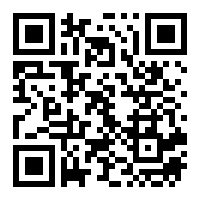 柒、主辦單位：五常國中輔導室(聯絡人-資料組 潘組長 2501-4320分機129) 捌、協辦單位：本校教務處、學務處、總務處、家長會玖、活動內容及流程：校園環境參觀路線：3樓活動中心→前棟旋轉樓梯上5樓→5樓音樂教室、西畫教室、國畫教室→東二棟旁樓梯下4樓→4樓閱覽室、素描教室、鑑賞教室、圖書館、創藝教室、版設教室→專業大樓樓梯下2樓→2樓生物實驗室、理化實驗室、生科教室→東二棟旁樓梯下1樓→1樓操場、游泳池、藝廊→回到1樓多目的空間壹拾、 本計畫陳校長核可後實施。活動時間 活動內容 活動地點 備註 08：30－09：00(30mins)報到1樓多目的空間輔導室09：00－09：20(20mins)認識五常1樓多目的空間校長、會長09：20－09：35(15mins)雙語課程介紹1樓多目的空間教務主任09：35－09：50(15mins)美術班介紹1樓多目的空間美術班領召09：50－10：00(10mins)休息時間(現場交流)1樓多目的空間各處室、家長會10：00－10：30(30mins)雙語課程教學演示3樓活動中心校內教師10：30－10：50(20mins)校園環境參觀圖書館、藝廊、專科教室等學務主任10：50－11：10(20mins)Q&A(現場交流)1樓多目的空間各處室、家長會11：10－賦歸